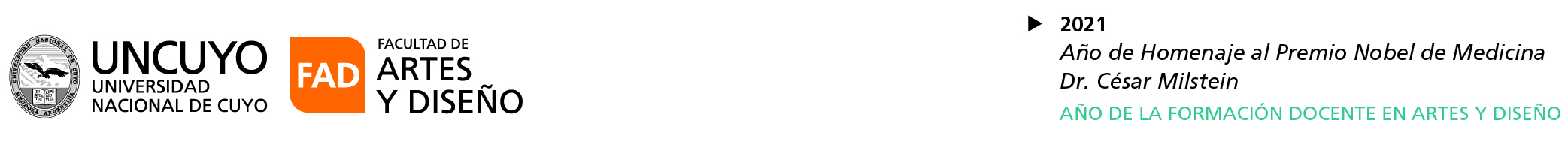 Ref. Expediente CUDAP-CUY N° 8250/2021 Concurso CEREP (COV) - Efectivo, cargo J.T.P. (S),  asignatura "Taller de Matricería y Moldería" de las  Carreras de Cerámica - FADACTA CIERRE DE INSCRIPTOSEn el día de la fecha se re realiza el acta de cierre de inscriptos del concurso de referencia-Se reciben las siguientes  postulaciones:-------------------------------------------------------------------Miriam Paola CANIULLÁN HERNÁNDEZ.-------------------------------------------------------------------Cada una de las postulaciones son agregadas al expediente electrónico correspondiente.--Sirva de atenta nota.------------------------------------------------------------------------------------------------MESA DE ENTRADAS, 23 de noviembre del 2021.------------------------------------------------------------------